Квест – игра с детьми старшего дошкольного возраста «Безопасность дома»Цель: формирование представления детей о безопасном поведении дома.Образовательные задачи: Обучающие-Закреплять и систематизировать знания детей об опасных предметах и ситуациях;-  закреплять представления детей о телефонах экстренных служб;Развивающие- Расширять и активизировать словарь детей;- Развивать умение мыслить, рассуждать, анализировать, делать выводы;- Развивать навык действия в опасной ситуации (пожар);Воспитательные-Воспитывать навыки сотрудничества, взаимодействия, доброжелательности, инициативности, ответственности.Оборудование: набор карточек с опасными предметами, набор сюжетных карточек с опасными ситуациями, телефон, набор карточек с телефонами экстренных служб спасения, ватман, клей, картинки с правилами безопасного поведения дома.Ход.Воспитатель: Добрый день ребята, давайте поприветствуем, друг друга:Становись команда в круг.Я твой друг и ты мой друг.Дружно за руки возьмемсяИ друг другу улыбнемся. Воспитатель: Ребята, в доме по соседству живет мальчик  Ваня, когда мы сегодня встретились, он мне рассказал, что часто остаётся дома один. Ему очень страшно, он не знает как себя вести в такой ситуации. Чем же ему помочь? (Подвести детей к составлению письма для Вани с правилами безопасного поведения дома). А вы знаете правила безопасного поведения дома? А где мы можем узнать о них? (направить детей о возможности спросить у взрослого) Воспитатель: Я приглашаю вас на первую станцию «Опасные предметы»(На столе разложены опасные и безопасные предметы, участникам необходимо выбрать опасные предметы, рассказать о них и прикрепить на доску)Воспитатель: Ребята, а что означает фраза опасная ситуация? Станция «Опасные ситуации» Сейчас я буду показывать карточки, если на карточке будет безопасная ситуация то вы будите  хлопать, а если опасная топать. ( В случае неправильного ответа детей ситуация разбирается.)Воспитатель: Что бы пройти к следующей станции вам необходимо отгадать  загадку:Я могу защитить.Я могу осветить.Я могу накормить.И согреть я могу.Я - помощник вам, друг, безотказный слуга,Но не злите меня понапрасну.Ведь тогда превращаюсь я в злого врагаС беспощадною силой ужасной. (Огонь)Воспитатель: А огонь это друг или враг? Как вы думаете, почему возникают пожары? Мы прибыли на станцию «Если случился пожар». Ребята, если вы остались дома одни и вдруг случился пожар, нужно выбежать из дома и позвать на помощь соседей. Ни в коем случае нельзя прятаться от огня. Обратно домой заходить нельзя, потому что огонь очень быстро распространяется, а ещё при пожаре возникает очень ядовитый дым, от которого человек может задохнуться. Сейчас я проверю, как вы запомнили эти правила в игре «Внимание, пожар!»
Воспитатель: Ребята, герои наших любимых сказок часто нарушают правила безопасного поведения дома. А какие, сейчас мы с вами и узнаем на станции «Если в дверь постучал незнакомец». (По очереди зачитываются названия известных сказок, а участники, называют, какое правило которое было нарушено.) «Красная шапочка», «Белоснежка и семь гномов», «Колобок», «Золотой ключик», «Заюшкина избушка», «Кошкин дом», «Волк и семеро козлят». Или (Этот герой попал в беду, потому что отправился один гулять без взрослых. («Колобок»); В этой сказке их съели, потому что они открыли ему дверь. («Волк и 7 козлят»); Его украла лиса, потому что он стал разговаривать с незнакомкой, а спасал его кот. («Кот, петух, лиса»);  А этот герой поверил обманщикам коту Базилио, лисе Алисе. («Приключение Буратино»); Героиня этой сказки попала в беду, потому что разговаривала с волком и рассказала, где живет бабушка. («Красная Шапочка»); А в этой сказке сестра оставила брата без присмотра, а сама ушла гулять. («Гуси – лебеди»)). Давайте сформулируем правила личной безопасности дома.1. Нельзя разговаривать на улице с незнакомыми людьми.2. Нельзя открывать дверь, если дома одни.3. На все вопросы и просьбы незнакомца отвечай - нет.4. Если в дверь звонит почтальон, слесарь, врач всё равно не открывай. Преступники могут переодеться в любую форму.Воспитатель: Опасные ситуации могут быть разные, поэтому детям необходимо знать номера экстренных служб. Станция «Служба спасения»Я буду называть опасную ситуацию, а вы должны, поднять карточку с номером, куда вы будите звонить.Чтобы вызвать службу спасения (112)В доме загорелся утюг (01)У вас случился солнечный удар (03)Вам постоянно звонит по телефону незнакомый человек (02)У вас разболелся живот (03)В доме пахнет газом (04)К вам в дом пытаются проникнуть грабители (02)В доме вспыхнула розетка (01)Воспитатель: ребята, а вы помните, какое у нас было задание? Я приготовила для вас ватман, куда мы будем наклеивать с вами наши правила безопасного поведения дома. (На столах у детей лежат заранее заготовленные картинки). Самостоятельная работа детей.Воспитатель: Это письмо я обязательно передам Ване, когда его увижу. Спасибо вам за помощь.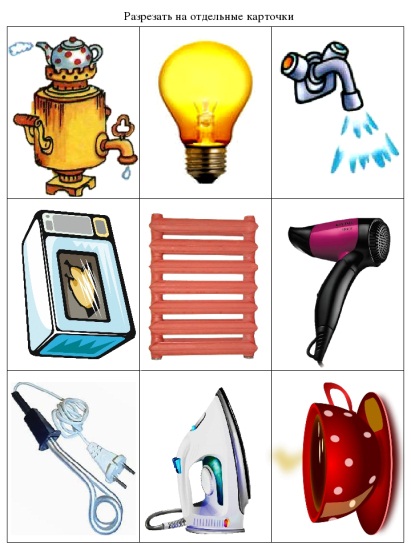 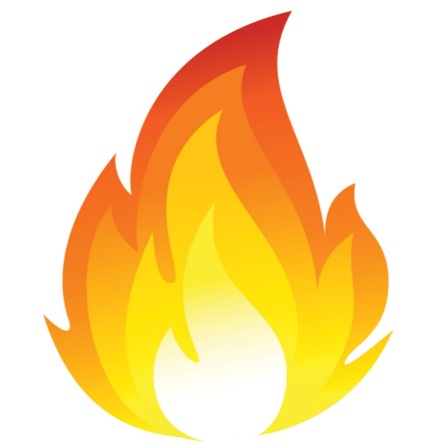 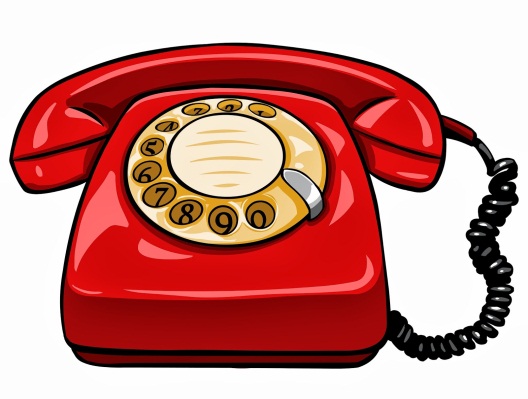 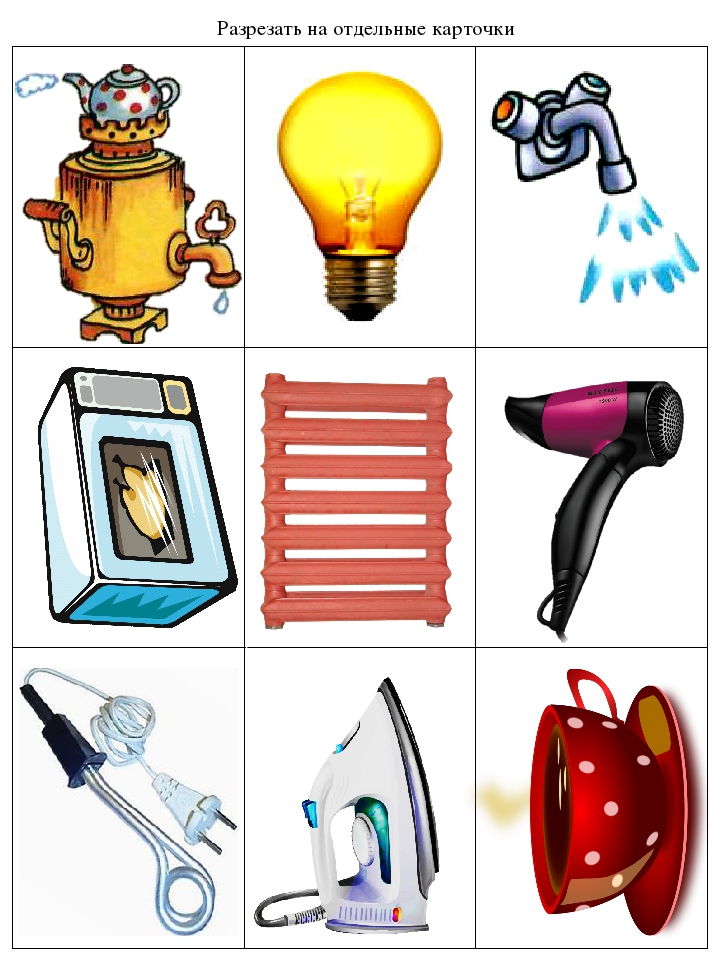 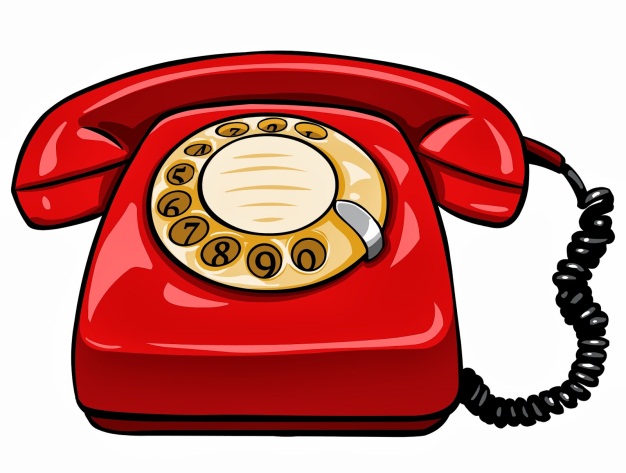 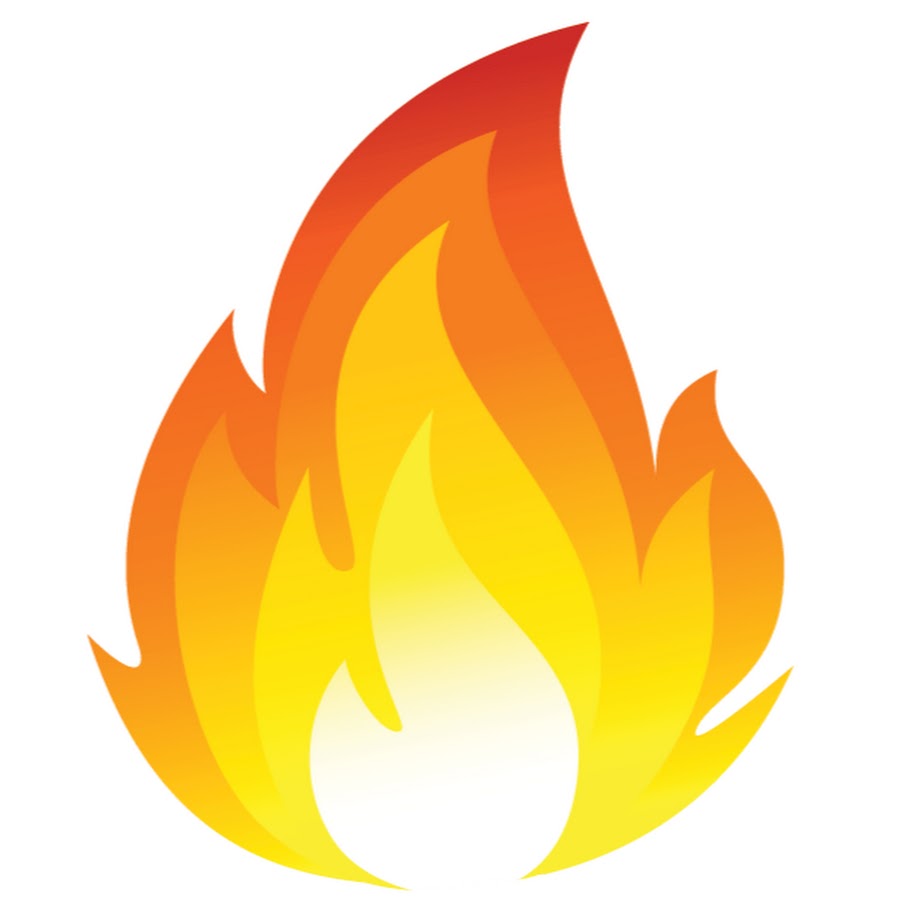 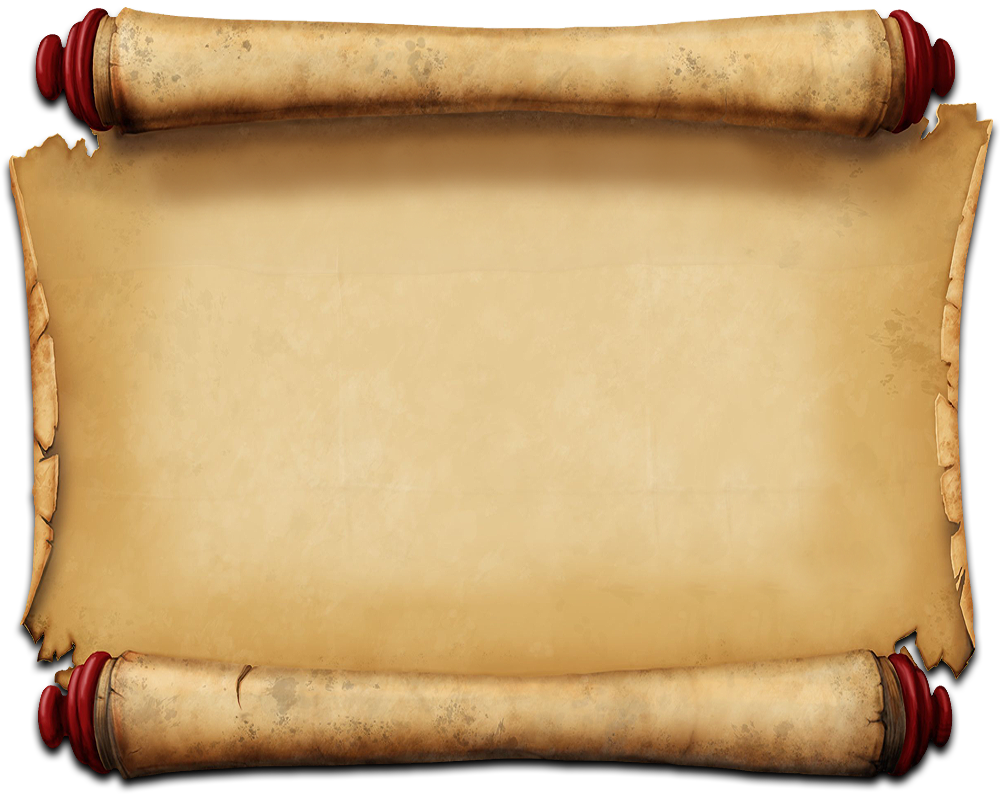 